STEP BY STEP ENTRYBOSS REFUND GUIDELogin to your EntryBoss AccountGo to the right-hand corner and click ‘My Entries’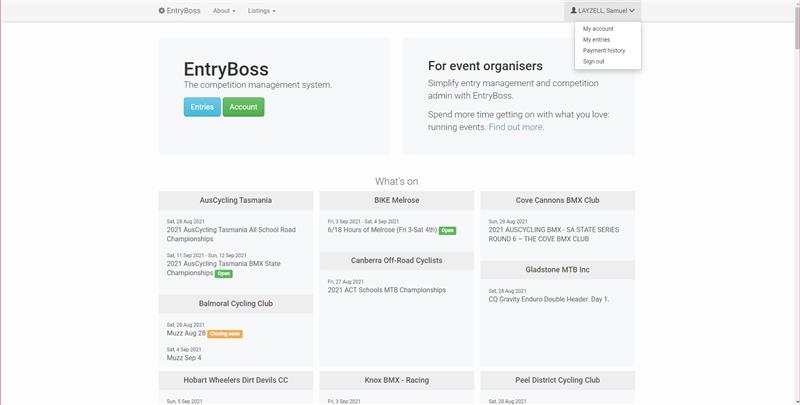 Select ‘Bowral Classic Criterium’ Select the Red ‘Scratch’ button on the event page on the right-hand side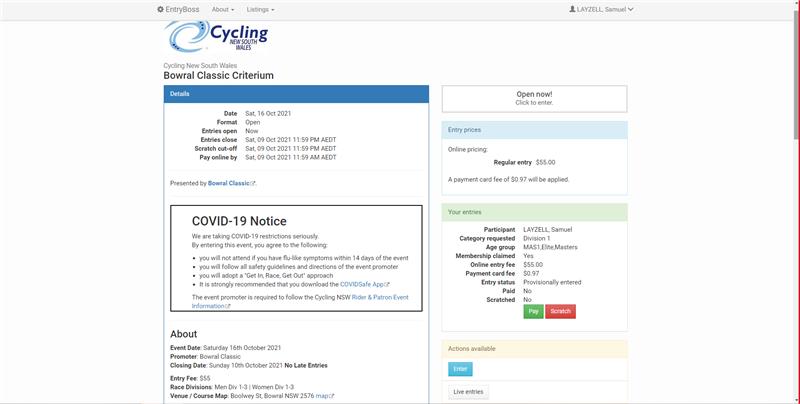 A confirmation email will be sent to your email